МУНИЦИПАЛЬНОЕ ОБРАЗОВАТЕЛЬНОЕ УЧРЕЖДЕНИЕДОПОЛНИТЕЛЬНОГО ОБРАЗОВАНИЯ«ЦЕНТР ВНЕШКОЛЬНОЙ РАБОТЫ «ЮНОСТЬ»ПРОГРАММА2 смены летнего оздоровительного лагеряс дневным пребыванием«Орёл и Решка»(возраст 7-14 лет)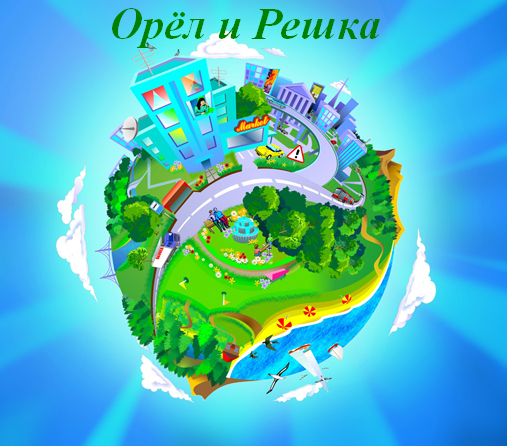 2017г. Комсомольск-на-АмуреИНФОРМАЦИОННАЯ КАРТА ПРОГРАММЫПОЯСНИТЕЛЬНАЯ ЗАПИСКААктуальность программыВ настоящее время общество осознало необходимость осуществления культурных целей образования, ориентированных на личность и ее саморазвитие в конкретных педагогических системах, в том числе в оздоровительных лагерях. Каникулы – очень важная часть системы образования, это период отдыха детей, который должен помочь им восстановить силы, но при этом не потерять интерес к учебе, и зарядиться энергией на новый период.В наши дни, когда противоречия и проблемы детей и взрослых, казалось бы, не имеют разрешения, когда все испытанные и неоднократно проверенные педагогические средства не столь эффективны, как раньше, родители, учёные, воспитатели все большее место отводят активным приёмам и средствам воспитания, всё чаще вспоминают об игре.Игра как форма знакомства  и взаимодействия между людьми, способ узнать окружающий мир и самого себя, возможность найти друзей и героев.Все мероприятия будут направлены на популяризацию общечеловеческих жизненных ценностей, таких как семья, дружба, любовь к родине, живое общение, взаимопонимание и уважение к людям и т.д.По продолжительности программа является краткосрочной, т. е. реализуется в течение лагерной смены.Программу планируется реализовать на базе муниципального образовательного учреждения дополнительного образования детей и молодежи «Центр внешкольной работы «Юность» в период второй смены летних каникул 2017 года. Участниками лагеря являются учащиеся объединений МОУ ДО «ЦВР «Юность», учащиеся школ города. Возраст детей  6 – 14 лет. За смену лагерь принимает  100 человек.Учитывая все вышесказанное, творческая группа педагогического коллектива МОУ ДО «ЦВР «Юность» в реализации комплексной программы летнего отдыха и оздоровления и занятости детей и подростков  «Орёл и решка» ставит перед собой следующие цель и задачи:Цель программыСодействовать морально-нравственному воспитанию детей и подростков, укреплению эстетических ценностей, повышению интереса к живому общению, внутреннему миру окружающих людей.ЗадачиОрганизовать полноценный отдых детей посредством развития физической активности и создания благоприятной эмоциональной атмосферы жизнедеятельности в оздоровительном лагере.Создать комфортные условия в лагере для самовыражения личности всех его участников, поддерживать ситуацию успеха на протяжении всей смены.Сформировать у ребят социальный опыт в процессе совместной деятельности во временном детском объединении.Организовать сотрудничество детей и взрослых на основе соуправления.Организовать деятельность по сохранению и улучшению здоровья участников.Привлечь наиболее активных участников смены из числа подростков к деятельности МОО «Юность».Программа оздоровительного  лагеря «Орёл и решка», как средство реализации поставленных целей и задач,  включает в себя следующие направления:Информационно-ознакомительное: дать определённый объём знаний о направлениях творчества, наиболее популярных в современном мире;Спортивно-оздоровительное: организация оздоровления детей посредствам организации занятий спортом, закаливания, развития навыков гигиены, организации полноценного рационального питания, приобщения их к здоровому образу жизни; вовлечение детей в активную спортивно-оздоровительную деятельность.Содержательно - досуговое: организация массовых мероприятий (праздники, игры, конкурсы, шоу – программы, квесты), пресс-центра.Художественно-эстетическое: воспитание и развитие средствами различных видов изобразительного, музыкального, танцевального искусства, декоративно-прикладного творчества и дизайна, воспитание нравственно-эстетических навыков. Программа разработана с учетом следующих законодательных нормативно-правовых документов:Конвенция ООН о правах ребенка;Всеобщая декларация о правах человека;Конституция Российской Федерации;ФедеральныйЗакон «Об образовании в Российской Федерации» 273-ФЗ от 29.12.2012;Федеральный законом «Об основных гарантиях прав ребенка в Российской Федерации» от 24.07.98 г. № 124-Ф3;Трудовой  кодекс  Российской  Федерации;Порядок проведения смен профильных лагерей, с дневным пребыванием, лагерей труда и отдыха. (Утвержден приказом Минобразования РФ от 13.07.2001 г. № 2688);Муниципальная целевая программа «Развитие отдыха и оздоровления детей в муниципальном образовательном округе «Город Комсомольск-на-Амуре» на 2013-2016 годы»;Устав МОУ ДО «ЦВР «Юность», утвержденный постановлением администрации г. Комсомольска-на-Амуре от  16.12.2015 г. № 3688-па;Лицензия на право ведения образовательной деятельности по реализации дополнительных образовательных услуг № 2244  от 02.03.2016г. выдана Министерством образования и науки Хабаровского края;Положение «О лагере с дневным пребыванием детей» МОУ ДО «ЦВР «Юность»;Требования Сан ПиН 2.4.4.2599-10 «Гигиенические требования к устройству,  содержанию и организации режима работы в оздоровительных учреждениях с дневным пребыванием детей в период каникул».Программа придерживается следующих идей и принципов педагогики:индивидуализации и дифференциации деятельности детей при соответствующей уровню их подготовленности  и педагогической поддержке (он же включает принцип природосообразности обучения и воспитания);развития личности (учитывается структура качеств личности: уровень темперамента, особенности психических процессов, уровень опыта, воспитанности, характер, способности, потребности);гуманизма (признание ребенка полноценной человеческой личностью, которая обладает, как и взрослый человек, качествами самобытности и уникальности);демократизации педагогических отношений(основа для формирования демократической личности),индивидуальной системы роста каждого участника смены (как не потерять ребенка в смене? Как увидеть его личные достижения в течение смены? Для решения этих проблем в смене  продумана система роста каждого участника смены)добровольности, индивидуально-ориентированного подхода к ребенку.Критерии эффективности программыДля того чтобы программа эффективно работала, нужно создать такие условия, чтобы каждый участник процесса (взрослые и дети) нашел свое место, с удовольствием относился к обязанностям и поручениям, а также с радостью участвовал в предложенных мероприятиях. Для выполнения этих условиях разработаны следующие критерии эффективности:постановка реальных целей и планирование результатов программы;заинтересованность педагогов и детей в реализации программы, благоприятный психологический климат;удовлетворенность детей и взрослых предложенными формами работы; творческое сотрудничество взрослых и детей.Ожидаемые результатыВ  соответствии с целями и задачами программы  предполагается достичь следующих результатов:высокий уровень удовлетворенности участников смены пребыванием в лагере (анкеты обратной связи, интервью участников смены) – 100 %;каждый ребенок будет иметь позитивный опыт участия в мероприятиях развивающей досуговой, социальной и физкультурно-оздоровительной деятельности, (анкеты обратной связи, интервью участников смены, памятный знак у каждого об участии  в том или ином мероприятии, фото и видеоматериалы) – 100%;погружение участников смены в игровую ситуацию, согласно легенды смены, вовлеченность каждого ребенка в систему детского самоуправления (оформлены отрядные уголки, все мероприятия проходят стилизацию под ту или иную тему) – 100%;участие в работе инициативной группы по организации мероприятий или проектов (отчет старшего воспитателя, фото и видеоматериалы, размещенные на сайте ЦВР «Юность»);охват мероприятиями оздоровительной направленности (отчет медицинского работника, текстовой  отчет начальника лагеря)– 100% участников;посещение кружков и объединений Центра в последующем учебном году  детьми и подростками из числа участников смены – (сверка списочного состава, анкетирование) - не менее 40% от количества детей, принявших участие в программе.План – сетка основных мероприятий программы «Орёл и решка»Механизмы реализации ПрограммыПрограмма осуществляется в три этапа:Воспитательные технологии, применяемые в оздоровительном лагере. Для решения задач Программы применяются следующие методы и приемы работы:- игра- мастер-класс- поиск- путешествие- соревнование- экскурсия- тренингМетодическое обеспечение ПрограммыНаличие программы лагеря, планов работы отрядов, плана-сетки.Должностные инструкции всех участников процесса.Проведение установочного семинара для всех работающих в течение лагерной смены.Подбор методических разработок в соответствии с планом работы.Разработка системы отслеживания результатов и подведения итогов.Программы дополнительного образования:«Игромания»«Изо-студия»«Самооборона»«Волейбол»«Футбол»«АРТ-стилист»Ресурсное и кадровое обеспечение ПрограммыШтатное расписаниеВоспитатели — педагоги МОУ ДО ЦВР «Юность», прошедшие инструктаж и курсы воспитателей детского лагеря отдыха, организованные администрацией образовательного учреждения. Все педагогические работники и обслуживающий персонал проходят ежегодно в очно-заочной форме профессиональную гигиеническую подготовку, медицинский осмотр.Для реализации программы в Центре имеются все необходимые помещения:- Отрядные комнаты – 4- Учебные кабинеты для занятий кружков – 4- Актовый залВне помещения:- Футбольное и волейбольное поля;- Агитплощадка с оборудованными посадочными местами на 120 человек- Игровая площадкаИмеется необходимое для проведения мероприятий оборудование:- Ноутбук- Микшерский пульт- Колонки- Микрофоны- Музыкальный центр- Видеопроектор- Телевизор- Компьютер с возможностью выхода в сеть Интернет- Принтер лазерный ч/б, - Принтер струйный цветной- МФУ (сканер, принтер, копир)СМЕТА ПРОГРАММЫДанные предоставил ___________________________________________Дата заполнения информационной карты 17.04.2017г.РАССМОТРЕНОна заседании методического объединения_________Протокол № _____от «____»_______ 20___ г.СОГЛАСОВАНОПедагогический советМОУ ДО «ЦВР «Юность»_________ Протокол № ______от «____»_______ 20___ г.УТВЕРЖДАЮДиректор МОУ ДО«ЦВР «Юность»_________А.В. Ткачук от «____»_______ 20___ г.1.Полное название программы«Орёл и решка»2.Автор программыКунгурова Оксана Владимировна, Руина Анастасия Юрьевна, Магзюмова Анжелика Львовна3.Руководитель (программы) Кунгурова О.В., Руина А.Ю.4. Название проводящей организацииМОУ ДО «Центр внешкольной работы «Юность»5. Аннотация программы«Истинная ценность-улыбка ребенка» -  девиз, под которым проходит смена «Орёл и решка».Участникам смены предстоит на 18 дней погрузиться в атмосферу волшебного мира, в котором каждый ребенок почувствует себя счастливым и радостным.Программа «Орёл и решка» направлена на организацию активного, развивающего и разнообразного по форме и содержанию досуга детей и подростков в условиях нашего города, формирование норм здорового образа жизни, создание условий для развития личности ребенка, его самосовершенствования в каникулярный период и приобретения социального опыта в условиях лагеря, что соответствует одному из основных направлений образовательной политики Хабаровского края.Программу планируется реализовать на базе муниципального образовательного учреждения дополнительного образования детей и молодежи «Центр внешкольной работы «Юность» в период 2 смены летних каникул 2017 года. Целевая группа, на которую направлен проект:дети и подростки, посещающие летний лагерь на базе МОУ ДО «ЦВР «Юность» от 6 до 14 летВремя пребывания на площадке: 08.30 ч — 14.30 ч, с двухразовым питанием.Цель программы:Содействовать морально-нравственному воспитанию детей и подростков, укреплению эстетических ценностей, повышению интереса к живому общению, внутреннему миру окружающих людей.Задачи:Организовать полноценный отдых детей посредством развития физической активности и создания благоприятной эмоциональной атмосферы жизнедеятельности в оздоровительном лагере.Создать комфортные условия в лагере для самовыражения личности всех его участников, поддерживать ситуацию успеха на протяжении всей смены.Сформировать у ребят социальный опыт в процессе совместной деятельности во временном детском объединении.Организовать сотрудничество детей и взрослых на основе соуправления.Организовать деятельность по сохранению и улучшению здоровья участников.Привлечь наиболее активных участников смены из числа подростков к деятельности МОУ ДО «ЦВР «Юность».6.Адрес организации681035, Хабаровский край, г. Комсомольск-на-Амуре, ул. Вокзальная, д. 80/37.Телефон, факс, e-mail8 (4217) 59-56-58, факс 8 (4217) 59-52-96, center_unost98@mail.ru8.Актуальность программыРазработка данной программы организации летнего каникулярного отдыха, оздоровления и занятости детей была вызвана:– повышением спроса родителей и детей, на качественный и содержательный отдых детей в условиях города;– привлечением общественности к морально-нравственному и эстетическому воспитанию школьников, их приобщению к личностному общению, заинтересованности в других людях;– обеспечением преемственности в работе лагеря  с программами предыдущих лет;– необходимостью использования богатого творческого потенциала детей, подростков и педагогов в реализации цели и задач программы.Программа проведения 2-ой смены летнего лагеря «Орёл и решка» - это:форма организации активного и развивающего отдыха   для детей и подростков на базе летней площадки в условиях города;возможность для всех участников программы приобретения опыта успешной деятельности, формирование у них норм здорового образа жизни, активной жизненной позиции;продолжение успешно реализованных программ и проектов.9. Форма проведенияЛагерь с дневным пребыванием10. Специализация программысоциально-ориентированная11.Сроки проведения26 июня – 19 июля  2017 г.12.Количество смен1 смена (18 дней)13.Место проведенияМОУ ДОДиМ «ЦВР «Юность»14.Общее количество детей – участников за смену100 чел.15.Общее количество участников за сезон (в т.ч. детей) 100 чел.16.География участниковг.Комсомольск-на-Амуре. Центральный округ, Привокзальный микрорайон17.Условия участия в  проекте (программе)наличие путевки в лагерь ЦВР «Юность»18.Условия размещения участниковДля реализации программы представлены кабинеты размещения отрядов, актовый зал, спортивный зал, футбольное, волейбольное поля, агитплощадка в МОУ ДО «ЦВР «Юность»19.История осуществления проекта (программы)В основу данной программы заложены основные идеи реализованных программ 2013-2014 года «Охотники за удачей», нацеленных на ознакомление подростков с современными формами активного отдыха, «Движение на опережение», - на развитие социальной инициативы ребят, «Назад в будущее» - повышение интереса к истории своей страны.20.Наиболее важные публикации о  проекте (программе)Официальный сайт МОУ ДО «ЦВР «Юность»,СМИ: «Русское радио – Комсомольск»21.Особая информация и примечанияПрограмма не политизирована, носит познавательный характер и не предусматривает поддержку или пропаганду какого-либо политического движения или партии.22. Ожидаемых результатыПрограмма летнего лагеря «Орёл и решка» позволит ее участникам: качественно и полноценно провести свой досуг;получить позитивный опыт участия в развивающей досуговой, социальной и физкультурно-оздоровительной деятельности;проявить  свои лидерские качества, творческие способности, умение работать в команде;принять участие в оздоровительных мероприятиях;найти занятие по интересам в кружках и объединениях Центра «Юность» или других учреждениях дополнительного образования в следующем учебном году;принимать участие в общественно-значимой деятельности ЦВР «Юность».№ п/пНазвание мероприятияСрок проведенияОтветственный1 этап - Организационный1 этап - Организационный1 этап - Организационный1 этап - Организационный1.Подготовка педагогического коллектива к реализации программы в ходе сменыИюньЗаместитель директора по УВРВоспитатели2.Методическое объединение «Знакомство с методикой смены, обеспечения положительной мотивации включения в  деятельность каждого ребенка».ИюньКоординатор летней оздоровительной кампанииВоспитатели3.Консультация воспитателей, вожатых – лидеров педагогических командиюньАвторы программы4.Заключение соглашений  о совместной деятельности, планирование мероприятий с учреждениями и организациями города для реализации программыиюньНачальник лагеря, старший воспитатель2 этап – Основной2 этап – Основной2 этап – Основной2 этап – Основной1.Оказание помощи детям в адаптации к условиям смены, «погружение» в тематику смены, знакомство с лагерем, общими правилами и техникой безопасности.26.06.2017-19.07.2017Начальник лагеря, воспитатели2.Проведение анализа количественного и качественного состояния детей.26.06.2017-19.07.2017Воспитатели3.Выявление потенциала участников смены, формирование системы самоуправления, сплочение коллектива.26.06.2017-19.07.2017Воспитатели4.Реализации целей и задач программы посредством различных форм деятельности.26.06.2017-19.07.2017Начальник лагеря, воспитатели5.Выявление наиболее активных участников смены, поощрение творческих и социальных инициатив.26.06.2017-19.07.2017Начальник лагеря, воспитатели.3 этап – Заключительный3 этап – Заключительный3 этап – Заключительный3 этап – Заключительный1.Сравнительный анализ и самоанализ изменений, произошедших с участниками смены.26.06.2017-19.07.2017Начальник лагеряВоспитатели2.Закрытие смены, награждение участников. Торжественное посвящение в актив детско-юношеской организации19.07.2017Начальник лагеряВоспитателиВожатые3.Проведение педагогического совета по итогам реализации программы.20.07.2017Начальник лагеряВоспитатели№Воспитательные технологииАвторыОриентиры1Технология гуманного коллективного воспитанияВ.А.СухомлинскийШ.А.АмонашвилиЗаконы воспитания;Гуманное отношениеВоспитание человека в человеке2Технология коллективного творческого воспитанияИ.П.ИвановТактика содружества старших и младших, учащихся и педагогов;КТД: выбор деятельности, в которой могут и хотят участвовать дети.3Технология воспитания на основе  системного подходаЛ.И.НовиковаВ.А.Караковский, Н.Л.СеливановаИгровые творческие методы работыСамоуправление (сами дети решают из скольких членов состоит самоуправление)Разновозрастное общение (Создана разновозрастные группы.Во всех мероприятиях участвуют все, как первоклассник, так и ученик 4 класса)4Технология самосовершенствования личности школьникаГ.К.СелевкоРазвитие познавательных  интересов;Учет индивидуальных особенностей;Обеспечение каждому участнику возможностей добиваться успеха в мероприятиях5Технология воспитания духовной культуры молодого поколенияН.Б.КрыловаРазвитие духовной культуры;Разностороннее воспитание;Использование народных традицийФормы организации деятельностиФормы организации деятельностиФормы организации деятельностиМассовыеГрупповыеИндивидуальныеПраздникиКонкурсыЭкскурсии, походыСпортивные соревнованияКТДОтрядные делаБеседы, КТДСпортивно-оздоровительные процедурыРабота кружков и секцийИндивидуальные беседы, тренингиДолжностьКол-во ед.Начальник лагеря1Старший воспитатель1Воспитатели8Руководители кружков6Технический персонал2РОДИТЕЛЬСКАЯ ПЛАТА НА ОДНОГО ЧЕЛОВЕКА В ДЕНЬ201 рублейИТОГО НА ОДНОГО ЧЕЛОВЕКА ЗА СМЕНУ3618 рублейИТОГО НА ВСЮ ПРОГРАММУ542 700 рублей